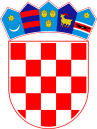   REPUBLIKA HRVATSKAVARAŽDINSKA ŽUPANIJA        OPĆINA VINICA       OPĆINSKO VIJEĆEKLASA: 024-04/22-01/26URBROJ: 2186-11-22-1Vinica, 02. lipnja 2022.Na temelju članka 45. Zakona o proračunu («Narodne novine», broj 144/21.) i članka 30. Statuta Općine Vinica («Službeni vjesnik Varaždinske županije», broj 30/20. i 9/21) Općinsko vijeće Općine Vinica na sjednici održanoj dana 02. lipnja 2022.godine, donosi I. Izmjene i dopune Plana razvojnih programa Općine Vinica za 2022., 2023. i 2024. godinuČlanak 1.Plan razvojnih programa Općine Vinica za 2022., 2023. i 2024. godinu („Službeni vjesnik Varaždinske županije“ br. 109/21) mijenja se i glasi:Plan razvojnih programa Općine Vinica sastoji se od programa u kojima su prikazani planirani rashodi za investicije (nefinancijsku imovinu), kapitalne pomoći, donacije i planirani rashodi za javne potrebe za razdoblje od 2022. do 2024. godine, te su utvrđeni izvori financiranja kako slijedi:Članak 2. Ove I. Izmjene i dopune Plana razvojnih programa Općine Vinica za 2022., 2023. i 2024. godinu stupaju na snagu osmog dana od dana objave u «Službenom vjesniku Varaždinske županije».								PREDSJEDNIK							Općinskog vijeća Općine Vinica								Predrag ŠtromarRBINVESTICIJA / NAZIV PROJEKTAIZVORI FINANCIRANJAIZVORI FINANCIRANJAIZVORI FINANCIRANJARBINVESTICIJA / NAZIV PROJEKTAPRORA-ČUN OPĆINENAMJE-NSKI PRIHODIDONA-CIJE-MINISTA-RSTVA I DR.2022.2023.2024.1.Program gradnje objekata i uređaja komunalne infrastrukture xx5.170.455,007.000.000,008.000.000,002.Program javnih potreba u djelatnosti brige za djecu predškolske dobixx1.312.000,001.400.000,001.400.000,003.Program javnih potreba u djelatnosti osnovnoškolskog obrazovanja x380.000,00400.000,00400.000,004.Program javnih potreba u djelatnosti srednjoškolskog obrazovanja x90.000,00100.000,00100.000,005.Program javnih potreba u djelatnosti visokoškolskog obrazovanja x290.000,00300.000,00350.000,006.Program javnih potreba u socijalnoj skrbixx225.000,00230.000,00230.000,007.Program javnih potreba u kulturi x195.000,00500.000,00500.000,008.Program informiranja građana x174.000,00180.000,00180.000,009. Program mjera poticaja razvoja poduzetništva x225.000,00500.000,00500.000,0010.Program mjera poticaja razvoja poljoprivredex61.000,00100.000,00100.000,0011.Program javnih potreba u športu x460.000,00480.000,00500.000,0012.Program javnih potreba u vatrogastvux310.818,00250.000,00270.000,0013. Program javnih potreba za Crveni križ i HGSSx50.951,0060.000,0060.000,0014.Program javnih potreba za civilnu zaštitux10.000,0020.000,0020.000,0015.Program zaštite zdravlja ljudi, životinja i očuvanja okoliša x63.600,0060.000,0060.000,0016. Program javnih potreba u području udruga x114.900,00150.000,00150.000,00 17.Program javnih potreba u području vjerskih zajednica x75.000,0080.000,0080.000,0018.Program javnih potreba za mlade obitelji  x370.000,00400.000,00400.000,0019.Program javnih potreba u području potpora građanima i kućanstvima za energetsku učinkovitost x50.000,00100.000,00100.000,00UKUPNO9.627.724,0012.310.000,0013.400.000,00